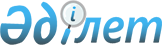 О бюджете города Алматы на 2007 год
					
			Утративший силу
			
			
		
					Решение XXVII сессии Маслихата города Алматы III созыва от 14 декабря 2006 года N 303. Зарегистрировано Департаментом юстиции города Алматы 28 декабря 2006 года за N 723.  Утратило силу в связи с истечением срока действия - письмо Маслихата города Алматы от 16 мая 2008 года N 433

 

      


Сноска. Утратило силу в связи с истечением срока действия - письмо Маслихата города Алматы от 16 мая 2008 года N 433



      Маслихат города Алматы III-созыва 

Р Е Ш И Л

:



      



      1. Утвердить бюджет города Алматы на 2007 год согласно приложению 1 в следующих объемах:



      1) доходы - 226 077 002 тысяч тенге, в том числе:



      налоговым поступлениям - 141 175 399 тысяч тенге;



      неналоговым поступлениям - 2 753 252 тысяч тенге;



      поступлениям от продажи основного капитала - 22 270 000 тысяч тенге;



      поступления трансфертов из республиканского бюджета - 59 878 351 тысяч тенге;

      2) затраты - 231 341 295 тысяч тенге;

      3) операционное сальдо - - 5 264 293 тысяч тенге;

      4) чистое бюджетное кредитование - - 1 354 256 тысяч тенге, в том числе:



      погашение бюджетных кредитов - 1 354 256 тысяч тенге;




      5) сальдо по операциям с финансовыми активами - 1 266 018 тысяч тенге, в том числе:



      приобретение финансовых активов - 2 028 111 тысяч тенге;



      поступления от продажи финансовых активов государства - 762 093 тысяч тенге;

      6) дефицит бюджета - - 5 176 055 тысяч тенге;

      7) финансирование дефицита бюджета - 5 176 055 тысяч тенге, в том числе:



      поступление займов - 6 544 900 тысяч тенге;



      погашение займов - 7 446 395 тысяч тенге;



      движение остатков бюджетных средств - 6 077 550 тысяч тенге.

      


Сноска. Пункт 1 в редакции решений Маслихата города Алматы III созыва от 15 января 2007 года 


 N 324 


; от 2 апреля 2007 года 


 N 329 


 ; от 3 июля 2007 года 


 N 371 


; от 20 июля 2007 года 


 N 380 


 ;  от 10 сентября 2007 года 


 N 07 


 ; от 11 октября 2007 года 


 N 17 


 ; от 31 октября 2007 года 


 N 24 


 .






      2. Установить, что доходы бюджета города Алматы формируются за счет следующих налогов и сборов:



      - индивидуального подоходного налога;



      - социального налога;



      - налога на имущество юридических и физических лиц;



      - земельного налога;



      - единого земельного налога;



      - налога на транспортные средства с юридических и физических лиц;



      - акцизов на алкогольную продукцию, произведенную на территории Республики Казахстан (в том числе на водку, ликероводочные изделия, вина, коньяки, шампанские вина, пиво, крепленые напитки);



      - акцизов на организацию и проведение лотерей; на бензин (за исключением авиационного), реализуемый юридическими и физическими лицами в розницу, а также используемое на собственные производственные нужды; на дизельное топливо, реализуемое юридическими и физическими лицами в розницу а также используемое на собственные производственные нужды;



      - платы за использование водными ресурсами поверхностных источников;



      - платы за использование особо охраняемых природных территорий местного значения;



      - платы за пользование земельными участками;



      - платы за загрязнение окружающей среды;



      - сбора за государственную регистрацию индивидуальных предпринимателей;



      - лицензионного сбора за право занятия отдельными видами деятельности;



      - сбора за государственную регистрацию юридических лиц;



      - сбора с аукционов;



      - сбора за государственную регистрацию механических транспортных средств и прицепов;



      - сбора за государственную регистрацию прав на недвижимое имущество и сделок с ним;



      - платы за размещение наружной (визуальной) рекламы в полосе отвода автомобильных дорог общего пользования местного значения и в населенных пунктах;



      - прочих налоговых поступлений;



      - государственной пошлины.




      3. Доходы бюджета города Алматы формируются также за счет следующих неналоговых поступлений и поступлений от продажи основного капитала:



      - части чистого дохода коммунальных государственных предприятий;



      - дивидендов на государственные пакеты акций, находящиеся в коммунальной собственности;



      - вознаграждений (интересов) по бюджетным кредитам, выданным из республиканского бюджета за счет внутренних источников местным исполнительным органом;



      - платы за продажу права аренды земельных участков;



      - от реализации услуг, предоставляемых государственными учреждениями, финансируемыми из местного бюджета;



      - денег от проведения государственных закупок, организуемых государственными учреждениями, финансируемыми из местного бюджета;



      - административных штрафов, пени, санкций, взысканий, налагаемых местными государственными органами;



      - прочих штрафов и пени, санкций, взысканий, налагаемых государственными учреждениями, финансируемыми из местного бюджета;



      - возврата неиспользованных средств, ранее полученных из местного бюджета;



      - от продажи земельных участков;



      - от продажи гражданам квартир;



      - а также таких доходных источников, как:



      - погашение бюджетных кредитов, выданных из местного бюджета до 2005 года юридическим лицам;



      - поступлениям от продажи коммунальных учреждений и предприятий в виде имущественного комплекса, иного государственного имущества, находящегося в оперативном управлении или хозяйственном введении коммунальных госпредприятий.




      4. Установить, что налоговые и неналоговые платежи зачисляются полностью на счет городского бюджета в казначействе города Алматы.




      5. Утвердить объем бюджетных изъятий в республиканский бюджет на 2007 год в сумме 72 310 353 тысяч тенге.



      В случае недовыполнения доходной части бюджета города Алматы бюджетные изъятия в республиканский бюджет производить ежемесячно пропорционально проценту исполнения доходной части городского бюджета.




      6. Утвердить в бюджете города ассигнования на государственные услуги общего характера в сумме 2 899 313 тысяч тенге.

      


Сноска. Пункт 6 с изменениями, внесенными решениями Маслихата города Алматы III созыва от 15 января 2007 года 


 N 324 


; от 2 апреля 2007 года 


 N 329 


; от 3 июля 2007 года 


 N 371 


; от 20 июля 2007 года 


 N 380 


 ; от 10 сентября 2007 года 


 N 07 
 


; от 11 октября 2007 года 


 N 17 
 ; 


от 31 октября 2007 года 


 N 24 


 .






      7. Утвердить расходы на оборону в размере 1 816 648 тысяч тенге. 

      


Сноска. Пункт 7 с изменениями,


 


внесенными решениями Маслихата города Алматы III от 2 апреля 2007 года 


 N 329 


; от 3 июля 2007 года 


 N 371 


 ; от 10 сентября 2007 года 


 N 07 
 


; от 11 октября 2007 года 


 N 17 
 ; 


от 31 октября 2007 года 


 N 24 


 .






      8. Утвердить ассигнования на расходы по обеспечению общественного порядка, безопасности, правовой, судебной, уголовно-исполнительной деятельности в сумме 5 214 354 тысяч тенге.

      


Сноска. Пункт 8 с изменениями, внесенными решениями Маслихата города Алматы III созыва от 15 января 2007 года 


 N 324 


; от 2 апреля 2007 года 


 N 329 


; от 3 июля 2007 года 


 N 371 


  ; от 11 октября 2007 года 


 N 17 


 ; от 31 октября 2007 года 


 N 24 


 .






      9.

 

Утвердить ассигнования на образование в сумме 23 646 455 тысяч тенге.

      


Сноска. Пункт 9 с изменениями, внесенными решениями Маслихата города Алматы III созыва от 15 января 2007 года 


 N 324 


; от 2 апреля 2007 года 


 N 329 


; от 3 июля 2007 года 


 N 371 


; от 20 июля 2007 года 


 N 380 


 ; от 10 сентября 2007 года 


 N 07 
 


; от 11 октября 2007 года 


 N 17 
 .




 

      

10. Утвердить ассигнования на здравоохранение в сумме 21 885 984 тысяч тенге.

      


Сноска. Пункт 10 с изменениями, внесенными решениями Маслихата города Алматы III созыва от 15 января 2007 года 


 N 324 


; от 2 апреля 2007 года 


 N 329 


; от 3 июля 2007 года 


 N 371 


; от 20 июля 2007 года 


 N 380 


 ; от 10 сентября 2007 года 


 N 07 
 


; от 11 октября 2007 года 


 N 17 
 ; 


от 31 октября 2007 года 


 N 24 


 .






      11. Утвердить ассигнования на социальную помощь и социальное обеспечение в сумме 3 312 955 тысяч тенге.

      


Сноска. Пункт 11 с изменениями, внесенными решениями Маслихата города Алматы III созыва от 15 января 2007 года 


 N 324 


; от 2 апреля 2007 года 


 N 329 


; от 3 июля 2007 года 


 N 371 


; от 20 июля 2007 года 


 N 380 


 ; от 10 сентября 2007 года 


 N 07 
 


; от 11 октября 2007 года 


 N 17 
 .




      12. Утвердить ассигнования на жилищно-коммунальное хозяйство в сумме 24 250 344 тысяч тенге.

      


Сноска. Пункт 12 с изменениями, внесенными решениями Маслихата города Алматы III созыва от 15 января 2007 года 


 N 324 


; от 2 апреля 2007 года 


 N 329 


; от 3 июля 2007 года 


 N 371 


; от 20 июля 2007 года 


 N 380 


 ; от 10 сентября 2007 года 


 N 07 
 


; от 11 октября 2007 года 


 N 17 
 ; 


от 31 октября 2007 года 


 N 24 


 .






      13. Утвердить ассигнования на культуру, спорт, туризм и информационное пространство в сумме 5 746 574 тысяч тенге.

      


Сноска. Пункт 13 с изменениями, внесенными решениями Маслихата города Алматы III созыва от 15 января 2007 года 


 N 324 


; от 2 апреля 2007 года 


 N 329 


; от 3 июля 2007 года 


 N 371 


 ; от 10 сентября 2007 года 


 N 07 
 


; от 11 октября 2007 года 


 N 17 
 .




      14. Утвердить ассигнования на топливно-энергетический комплекс и недропользование в сумме 7 830 546 тысяч тенге.

      


Сноска. Пункт 14 с изменениями, внесенными решениями Маслихата города Алматы III созыва от 15 января 2007 года 


 N 324 


; от 3 июля 2007 года 


 N 371 


; от 20 июля 2007 года 


 N 380 
 


; от 11 октября 2007 года 


 N 17 
 .




      15. Утвердить ассигнования на сельское, водное, лесное, рыбное хозяйство, особо охраняемые природные территории, охрана окружающей среды и животного мира, земельные отношения в сумме 1 849 523 тысяч тенге.

      


Сноска. Пункт 15 с изменениями, внесенными решениями Маслихата города Алматы III созыва от 15 января 2007 года 


 N 324 


; от 2 апреля 2007 года 


 N 329 


; от 3 июля 2007 года 


 N 371 


; от 20 июля 2007 года 


 N 380 


 ; от 10 сентября 2007 года 


 N 07 
 


; от 11 октября 2007 года 


 N 17 
  .




      16. Утвердить ассигнования на промышленность, архитектурную, градостроительную и строительную деятельность в сумме 735 020 тысяч тенге.

      


Сноска. Пункт 16 с изменениями, внесенными решениями Маслихата города Алматы III созыва от 15 января 2007 года 


 N 324 


; от 3 июля 2007 года 


 N 371 


; от 20 июля 2007 года 


 N 380 


 ; от 11 октября 2007 года 


 N 17 
 .




      17. Утвердить ассигнования на транспорт и коммуникацию в сумме 59 083 295 тысяч тенге.

      


Сноска. Пункт 17 с изменениями, внесенными решениями Маслихата города Алматы III созыва от 15 января 2007 года 


 N 324 


; от 2 апреля 2007 года 


 N 329 


; от 3 июля 2007 года 


 N 371 


; от 20 июля 2007 года 


 N 380 


 ; от 10 сентября 2007 года 


 N 07 
 


; от 11 октября 2007 года 


 N 17 
 ; 


от 31 октября 2007 года 


 N 24 


 .






18. Утвердить ассигнования на прочие расходы в сумме 2 357 797 тысяч тенге.

      


Сноска. Пункт 18 с изменениями, внесенными решениями Маслихата города Алматы III созыва от 15 января 2007 года 


 N 324 


; от 2 апреля 2007 года 


 N 329 


; от 3 июля 2007 года 


 N 371 


; от 20 июля 2007 года 


 N 380 


 ; от 10 сентября 2007 года 


 N 07 
 


; от 11 октября 2007 года 


 N 17 
 ; 


от 31 октября 2007 года 


 N 24 


 .






      19. Утвердить средства в сумме 202 441 тысяч тенге на обслуживание долга местных исполнительных органов.




      20. Утвердить резервный фонд акима города в сумме 423 000 тысяч тенге.



      



      


Сноска. Пункт 20 с изменением, внесенным 


 решением 


 Маслихата города Алматы III созыва от 20 июля 2007 года N 380.






      21. Утвердить перечень бюджетных программ развития местного бюджета на 2007 год с разделением на бюджетные программы, направленные на реализацию бюджетных инвестиционных проектов (программ) и формирование или увеличение уставного капитала юридических лиц, согласно приложению N 2.




      22. Установить, что в процессе исполнения местного бюджета не подлежат секвестрированию расходы на общеобразовательное обучение, общеобразовательное обучение по специальным образовательным программам, общеобразовательное обучение одаренных детей в специализированных организациях образования, оказание первичной медико-санитарной помощи населению, обеспечение лекарственными средствами и специализированными продуктами детского и лечебного питания отдельных категорий населения на амбулаторном уровне.




      23.

 

Налоговому комитету по городу Алматы обеспечить своевременное и полное поступление в бюджет, предусмотренных налогов, неналоговых сборов и других обязательных платежей.

      

Председатель XXVII-й сессии,




      секретарь маслихата




      города Алматы III-го созыва                Т. Мукашев


Приложение 1



к решению XXVII-й сессии маслихата



города Алматы III-го созыва



от 14 декабря 2006 года




 


БЮДЖЕТ ГОРОДА АЛМАТЫ НА 2007 ГОД





      




Сноска. Приложение 1 в редакции




 




решений Маслихата города Алматы III созыва от 15 января 2007 года 


 N 324 


; от 2 апреля 2007 года 


 N 329 


; от 3 июля 2007 года 


 N 371 


; от 20 июля 2007 года 


 N 380 


 ; от 10 сентября 2007 года 


 N 07 
 


; от 11 октября 2007 года 


 N 17 
 ; 


от 31 октября 2007 года 


 N 24 


 .




      Председатель XXVII-й сессии,




      секретарь маслихата




      города Алматы III-го созыва            Т. Мукашев





Приложение 2



к решению XXVII-й сессии маслихата



города Алматы III-го созыва



от 14 декабря 2006 года



Перечень бюджетных программ развития






местного бюджета на 2007 год с разделением






на бюджетные программы, направленные на






реализацию бюджетных инвестиционных проектов






(программ) и формирование или увеличение






уставного капитала юридических лиц





      




Сноска. Приложение 2 в редакции




 




решений Маслихата города Алматы III созыва от 15 января 2007 года 


 N 324 


; от 2 апреля 2007 года 


 N 329 


; от 3 июля 2007 года 


 N 371 


 ; от 10 сентября 2007 года 


 N 07 
 .

      

Председатель XXVII-й сессии,




      

секретарь маслихата




      города Алматы III-го созыва            Т. Мукашев


					© 2012. РГП на ПХВ «Институт законодательства и правовой информации Республики Казахстан» Министерства юстиции Республики Казахстан
				
Категория

Категория

Категория

Категория

Категория


Сумма (тыс.




тенге)


Класс                      Наименование

Класс                      Наименование

Класс                      Наименование

Класс                      Наименование


Сумма (тыс.




тенге)


Подкласс

Подкласс

Подкласс


Сумма (тыс.




тенге)


Специфика

Специфика


Сумма (тыс.




тенге)


1

2

3

4

5

6


   I. ДОХОДЫ



226077002



1



Налоговые поступления



141175399


01



Подоходный налог на доходы




60904609


2

Индивидуальный подоходный налог


60904609


01

Индивидуальный подоходный налог с доходов, облагаемых у источника выплаты

52288754

02

Индивидуальный подоходный налог с доходов, не облагаемых у источника выплаты

7550855

03

Индивидуальный подоходный налог с физических лиц, осуществляющих деятельность по разовым талонам

1065000

03



Социальный налог




60500000


1

Социальный налог

60500000

01

Социальный налог

60500000

04



Налоги на собственность




12741070


1

Налоги на имущество


7800000


01

Налог на имущество юридических лиц и индивидуальных  предпринимателей

7400000

02

Налог на имущество физических лиц

400000

3


Земельный налог



1770820


01

Земельный налог с физических лиц  на земли сельскохозяйственного назначения

700

02

Земельный налог с физических лиц  на земли населенных                   пунктов

70000

07

Земельный налог с юридических лиц и индивидуальных предпринимателей, частных нотариусов и адвокатов  на земли сельскохозяйственного назначения

120

08

Земельный налог с юридических лиц, индивидуальных предпринимателей, частных нотариусов и адвокатов на земли населенных пунктов

1700000

4


Налог на транспортные средства



3170000


01

Налог на транспортные средства с юридических лиц

850000

02

Налог на транспортные средства с физических лиц

2320000

5


Единый земельный налог



250


01

Единый земельный налог

250

05



Внутренние налоги на товары, работы и услуги




6059650


2



Акцизы




2724650


02

Водка, произведенная на территории Республики Казахстан

543000

03

Крепкие ликероводочные изделия с объемной долей этилового спирта от 30 до 60 процентов, произведенные на территории Республики Казахстан

17950

04

Вина, произведенные на территории Республики Казахстан

36614

05

Коньяк, произведенный на территории Республики Казахстан

83900

06

Шампанские вина, произведенные на территории Республики Казахстан

34186

07

Пиво, произведенное на территории Республики  Казахстан

1231000

21

Бренди, произведенный на территории Республики Казахстан

5000

37

Слабоградусные ликероводочные изделия с объемной долей этилового спирта от 1,5 до 12 процентов, произведенные на территории Республики Казахстан

81000

23

Игорный бизнес

250000

24

Организация и проведение лотерей

95000

96

Бензин (за исключением авиационного) реализуемый юридическими и физическими лицами в розницу, а также используемый на собственные производственные нужды

287000

97

Дизельное топливо, реализуемое юридическими и физическими лицами в розницу, а также используемое на собственные производственные нужды

60000

3


Поступления за использование природных и других ресурсов



1463000


03

Плата за пользование водными ресурсами поверхностных источников

3000

14

Плата за использование особо охраняемых природных территорий местного значения

10000

15

Плата за пользование земельными участками

600000

16

Плата за эмиссии в окружающую среду 

850000

4


Сборы за ведение предпринимательской и профессиональной деятельности



1872000


01

Сбор за государственную регистрацию  индивидуальных предпринимателей

72000

02

Лицензионный сбор за право занятия отдельными видами деятельности

73000

03

Сбор за государственную регистрацию   юридических лиц и учетную регистрацию филиалов и представительств

61500

04

Сбор с аукционов

78000

05

Сбор за государственную регистрацию залога движимого имущества и ипотеки судна или строящегося судна

38500

14

Сбор за государственную регистрацию механических транспортных средств 

55000

18

Сбор за государственную регистрацию прав на недвижимое имущество и сделок с ним

144000

20

Плата за размещение наружной (визуальной) рекламы в полосе отвода автомобильных дорог общего пользования местного значения и в населенных пунктах

1350000

08



Обязательные платежи, взимаемые за совершение юридически значимых действий и(или) выдачу документов уполномоченными на то государственными органами или должностными лицами




970070


1


Государственная пошлина



970070


02

Государственная пошлина, взимаемая с подаваемых в суд исковых заявлений, с заявлений (жалоб) по делам особого производства, с апелляционных жалоб, частных жалоб на определение суда по вопросу о выдаче дубликата исполнительного листа, с заявлений о  вынесении судебного приказа, а также за выдачу судом исполнительных листов по решению иностранных судов и арбитражей,  копий (дубликатов) документов

850000

04

Государственная пошлина, взимаемая за регистрацию акта гражданского состояния, выдачу гражданам повторных свидетельств о регистрации акта гражданского состояния, а также свидетельств в связи с изменением, дополнением, исправлением и восстановлением записи актов о рождении, браке, расторжении брака, смерти 

22000

05

Государственная пошлина, взимаемая за оформление документов на право выезда за границу и приглашение в Республику Казахстан лиц из других государств,  а также за внесение изменений в эти документы

4000

06

Государственная пошлина, взимаемая за выдачу визы к паспортам иностранцев или заменяющим их документам на право выезда из Республики Казахстан и въезда в Республику Казахстан

71000

07

Государственная пошлина, взимаемая за оформление документов о приобретении гражданства Республики Казахстан, восстановлении в гражданстве Республики Казахстан и прекращении гражданства Республики Казахстан

1700

08

Государственная пошлина за регистрацию  места жительства

12000

09

Государственная пошлина, взимаемая за выдачу разрешений на право охоты

770

10

Государственная пошлина, взимаемая за регистрацию и перерегистрацию каждой единицы гражданского оружия  (за исключением холодного охотничьего, сигнального, огнестрельного бесствольного, механических распылителей, аэрозольных и других устройств, снаряженных слезоточивыми или раздражающими веществами, пневматического оружия с дульной энергией не более 7,5 Дж и калибра до 4,5 мм включительно)

1400

12

Государственная пошлина за выдачу разрешений на хранение или хранение и ношение, транспортировку, ввоз на территорию Республики Казахстан и вывоз из Республики Казахстан оружия и патронов к нему

7200


2




Неналоговые поступления




2753252


01



Доходы от государственной собственности




1689012


1

Поступления части чистого дохода  государственных предприятий

121680

02

Поступления части чистого дохода коммунальных государственных предприятий

121680

3


Дивиденды на государственные пакеты акций, находящиеся в государственной собственности



13172


2

Дивиденды на государственные пакеты акций, находящиеся в коммунальной собственности

13172

5


Доходы от аренды имущества, находящегося в  государственной собственности



767160


04

Доходы от аренды имущества, находящегося в коммунальной собственности

767160

7


Вознаграждения (интересы) по кредитам, выданным из государственного бюджета



787000


11

Вознаграждения (интересы) по бюджетным кредитам, выданным из местного бюджета до 2005 года юридическим лицам

787000

02



Поступления от реализации товаров (работ, услуг) государственными учреждениями, финансируемыми из государственного бюджета




2500


1


Поступления от реализации товаров (работ,услуг) государственными учреждениями, финансируемыми из государственного бюджета



2500


02

Поступления от реализации услуг, предоставляемых государственными учреждениями, финансируемыми из местного бюджета

2500

03



Поступление денег от проведения государственных закупок, организуемых государственными учреждениями, финансируемыми из государственного бюджета




50000


1

Поступление денег от проведения государственных закупок, организуемых государственными учреждениями, финансируемыми из государственного бюджета

50000

02

Поступления денег от проведения госзакупок, организуемых государственными учреждениями, финансируемыми из местного бюджета

50000

04



Штрафы, пени, санкции, взыскания, налагаемые государственными учреждениями, финансируемыми из государственного бюджета, а также содержащимися и финансируемыми из бюджета (сметы расходов) Национального Банка Республики Казахстан




441740


1


Штрафы, пени, санкции, взыскания, налагаемые государственными учреждениями, финансируемыми из государственного бюджета, а также содержащимися и финансируемыми из бюджета (сметы расходов) Национального Банка Республики Казахстан



441740


05

Административные штрафы, пени, санкции, взыскания, налагаемые местными государственными органами

440000

14

Прочие штрафы, пени, санкции, взыскания налагаемые государственными учреждениями, финансируемыми из местного бюджета

1740

06



Прочие неналоговые поступления




570000


1


Прочие неналоговые поступления



570000


07

Возврат неиспользованных средств, ранее полученных из местного бюджета

10000

09

Другие неналоговые поступления в местный бюджет

560000


3



Поступление от продажи основного капитала



22270000


01



Поступления от продажи государственного имущества, закрепленного за государственными учреждениями




7700000


1

Поступления от продажи государственного имущества, закрепленного за государственными учреждениями

7700000

03

Поступления от продажи гражданам квартир

7700000

03



Продажа земли и нематериальных активов




14570000


1


Продажа земли 



14180000


01

Поступления от продажи земельных участков 

14180000

2


Продажа нематериальных активов



390000


02

Плата за продажу права аренды земельных участков

390000


4



Поступления  трансфертов 



59878351


02



Трансферты из вышестоящих органов государственного управления




59878351


1

Трансферты из республиканского бюджета

59878351

01

Целевые текущие трансферты 

14594338

02

Целевые трансферты на развитие

45284013

Функциональная группа

Функциональная группа

Функциональная группа

Функциональная группа

Функциональная группа


Сумма (тыс.




тенге)


Функциональная подгруппа

Функциональная подгруппа

Функциональная подгруппа

Функциональная подгруппа


Сумма (тыс.




тенге)


Администратор бюджетных программ

Администратор бюджетных программ

Администратор бюджетных программ


Сумма (тыс.




тенге)


Программа

Программа


Сумма (тыс.




тенге)


Наименование


Сумма (тыс.




тенге)


1

2

3

4

5

6


    II. ЗАТРАТЫ



231341295



01



Государственные услуги общего характера



2899313


1



Представительные, исполнительные и другие органы, выполняющие общие функции  государственного управления




1582627


111


Аппарат маслихата города республиканского значения



23101


001

Обеспечение деятельности маслихата города республиканского значения

23101

121


Аппарат акима города республиканского значения



1209039


001

Обеспечение деятельности акима города республиканского значения

973659

002

Создание информационных систем

140000

116

Развитие человеческого капитала в рамках электронного правительства

95380

123


Аппарат акима района в городе



350487


001

Функционирование аппарата акима района в городе

350487

2



Финансовая деятельность




1222126


356


Департамент финансов города республиканского значения



1222126


001

Обеспечение деятельности Департамента финансов

1090123

003

Проведение оценки имущества в целях налогообложения

10061

004

Организация работы по выдаче разовых талонов и обеспечение полноты сбора сумм от реализации разовых талонов

90000

010

Организация приватизации коммунальной собственности

28932

115

Выполнение обязательств местных исполнительных органов по решениям судов за счет средств резерва местного исполнительного органа 

3010

5



Планирование и статистическая деятельность




94560


357


Департамент экономики и бюджетного планирования города республиканского значения



94560


001

Обеспечение деятельности Департамента экономики и бюджетного планирования

94560


02



Оборона



1816648


1



Военные нужды




72221


350


Департамент по мобилизационной подготовке, гражданской обороне, организации предупреждения и ликвидации аварий и стихийных бедствий города республиканского значения



72221


003

Мероприятия в рамках исполнения всеобщей воинской обязанности

12943

007

Подготовка территориальной обороны и территориальная оборона города  республиканского значения

59278

2



Организация работы по чрезвычайным ситуациям




1744427


350


Департамент по мобилизационной подготовке, гражданской обороне, организации предупреждения и ликвидации аварий и стихийных бедствий города республиканского значения



1744427


001

Обеспечение деятельности Департамента по мобилизационной подготовке, гражданской обороне, организации предупреждения и ликвидации аварий и стихийных бедствий 

38436

005

Мобилизационная подготовка и мобилизация города республиканского значения

219332

006

Предупреждение и ликвидация чрезвычайных ситуаций масштаба города республиканского значения

1335132

106

Проведение мероприятий за счет чрезвычайного резерва местного исполнительного органа для ликвидации чрезвычайных ситуаций природного и техногенного характера

145285

115

Выполнение обязательств местных исполнительных органов по решениям судов  за счет средств резерва  местного исполнительного органа 

6242


03



Общественный порядок, безопасность, правовая, судебная, уголовно-исполнительная деятельность



5214354


1



Правоохранительная деятельность




5214354


352


Исполнительный орган внутренних дел, финансируемый из бюджета города республиканского значения



4914414


001

Обеспечение деятельности исполнительного органа внутренних дел, финансируемого из бюджета города республиканского значения

4759569

002

Охрана общественного порядка и обеспечение общественной безопасности на территории города республиканского значения

144492

003

Поощрение граждан, участвующих в охране общественного порядка

600

005

Создание информационных систем

9753

368


Департамент пассажирского транспорта и автомобильных дорог города республиканского значения



299940


007

Эксплуатация оборудования и средств по регулированию дорожного движения в населенных пунктах

299940


04



Образование



23646455


1



Дошкольное воспитание и обучение




2375398


123


Аппарат акима района в городе



2375398


004

Поддержка организаций дошкольного воспитания и обучения

2375398

2



Начальное общее, основное общее, среднее общее образование




17408473


359


Управление физической культуры и спорта города республиканского значения



1073454


006

Дополнительное образование для детей и юношества по спорту

814908

007

Общеобразовательное обучение одаренных в спорте детей в специализированных организациях образования

258546

360


Департамент образования города республиканского значения



16335019


003

Общеобразовательное обучение

13362152

004

Общеобразовательное обучение по специальным образовательным программам

1005307

005

Общеобразовательное обучение одаренных детей в специализированных организациях образования

165266

006

Информатизация системы среднего образования

269565

007

Приобретение и доставка учебников для государственных организаций образования города республиканского значения

523884

008

Дополнительное образование для детей и юношества

762517

009

Проведение школьных олимпиад и внешкольных мероприятий масштаба города республиканского значения

137104

018

Внедрение новых технологий государственной системы в сфере образования

109224

3



Начальное профессиональное образование




942897


360


Департамент образования города республиканского значения



942897


010

Начальное профессиональное образование

942897

4



Среднее профессиональное образование




1011790


353


Департамент здравоохранения города республиканского значения



97351


002

Подготовка специалистов со средним профессиональным образованием

97351

360


Департамент образования города республиканского значения



914439


011

Подготовка специалистов со средним профессиональным образованием

914439

5



Дополнительное профессиональное образование




105180


353


Департамент здравоохранения города республиканского значения



5637


003

Повышение квалификации и переподготовка кадров

5637

360


Департамент образования города республиканского значения



99543


012

Повышение квалификации и переподготовка кадров

99543

9



Прочие услуги в области образования




1802717


360


Департамент образования города республиканского значения



187147


001

Обеспечение деятельности Департамента  образования

61023

013

Обследование психического здоровья детей и подростков и оказание психолого-медико-педагогической консультативной помощи населению

40421

014

Реабилитация и социальная адаптация детей и подростков с проблемами в развитии

58063

116

Развитие человеческого капитала в рамках электронного правительства

27640

373


Департамент строительства города республиканского значения



1615570


005

Развитие объектов образования

1103070

006

Сейсмоусиление объектов образования в г. Алматы

512500


05



Здравоохранение



21885984


1



Больницы широкого профиля




8165451


353


Департамент здравоохранения города республиканского значения



8165451


004

Оказание стационарной медицинской помощи по направлению специалистов первичной медико-санитарной помощи и организаций здравоохранения

8165451

2



Охрана здоровья населения




1650513


353


Департамент здравоохранения города республиканского значения



587817


005

Производство крови, ее компонентов и препаратов для местных организаций здравоохранения

204978

006

Охрана материнства и детства

347261

007

Пропаганда здорового образа жизни

34859

017

Приобретение тест-систем для проведения дозорного эпидемиологического надзора

719

369


Департамент государственного санитарно-эпидемиологического надзора города республиканского значения



1062696


001

Обеспечение деятельности Департамента государственного санитарно-эпидемиологического надзора

324037

002

Санитарно-эпидемиологическое благополучие населения

631752

007

Централизованный закуп вакцин и других медицинских иммунобиологических препаратов для проведения иммунопрофилактики населения

106907

3



Специализированная медицинская помощь




3751941


353


Департамент здравоохранения города республиканского значения



3751941


009

Оказание медицинской помощи лицам, страдающим социально значимыми заболеваниями и заболеваниями, представляющими опасность для окружающих

2999578

019

Обеспечение больных туберкулезом противотуберкулезными препаратами 

67021

020

Обеспечение больных диабетом противодиабетическими препаратами

307819

021

Обеспечение онкологических больных химиопрепаратами

144596

022

Обеспечение больных с почечной недостаточностью лекарственными средствами, диализаторами, расходными материалами и больных после трансплантации почек лекарственными средствами

232927

4



Поликлиники




4806489


353


Департамент здравоохранения города республиканского значения



4806489


010

Оказание первичной медико-санитарной помощи населению

3972396

014

Обеспечение лекарственными средствами и специализированными продуктами детского и лечебного питания отдельных категорий населения на амбулаторном уровне

834093

5



Другие виды медицинской помощи




2275024


353


Департамент здравоохранения города республиканского значения



2275024


011

Оказание скорой и неотложной помощи

2265718

012

Оказание медицинской помощи населению в чрезвычайных ситуациях

9306

9



Прочие услуги в области здравоохранения




1236566


353


Департамент здравоохранения города республиканского значения



97814


001

Обеспечение деятельности Департамента  здравоохранения

61410

008

Реализация мероприятий  по профилактике и борьбе со СПИД в Республике Казахстан

18845

016

Обеспечение граждан бесплатным или льготным проездом за пределы населенного пункта на лечение

200

018

Обеспечение деятельности  информационно-аналитических центров

17359

373


Департамент строительства города республиканского значения



1138752


008

Развитие  объектов здравоохранения

638752

009

Сейсмоусиление объектов здравоохранения в г. Алматы

500000


06



Социальная помощь и социальное обеспечение



3312955


1



Социальное обеспечение




935729


355


Департамент занятости и социальных программ города республиканского значения



582685


002

Социальное обеспечение престарелых  и инвалидов общего типа

582685

360


Департамент образования города республиканского значения



343004


016

Социальное обеспечение сирот, детей, оставшихся без попечения родителей

343004

373


Департамент строительства города республиканского значения



10040


010

Развитие объектов социального обеспечения

10040

2



Социальная помощь




2034853


123


Аппарат акима района в городе



97219


003

Оказание социальной помощи нуждающимся гражданам на дому

97219

355


Департамент занятости и социальных программ города республиканского значения



1937634


003

Программа занятости

203424

006

Государственная адресная социальная помощь

116216

007

Жилищная помощь

195337

008

Социальная помощь отдельным категориям нуждающихся граждан по решениям местных представительных органов

1243799

009

Социальная поддержка инвалидов

115691

012

Государственные пособия на детей до 18 лет

31395

015

Обеспечение нуждающихся инвалидов специальными гигиеническими средствами и предоставление услуг специалистами жестового языка, индивидуальными помощниками в соответствии с индивидуальной программой реабилитации инвалида

31772

9



Прочие услуги в области социальной помощи и социального обеспечения




342373


355


Департамент занятости и социальных программ города республиканского значения



342373


001

Обеспечение деятельности Департамента занятости и социальных программ

281174

013

Оплата услуг по зачислению, выплате и доставке пособий и других социальных выплат

8327

016

Социальная адаптация лиц, не имеющих определенного местожительства

40572

108

Разработка и экспертиза технико-экономических обоснований местных  бюджетных инвестиционных проектов (программ)

12300


07



Жилищно-коммунальное хозяйство



24250344


1



Жилищное хозяйство




15124293


371


Департамент энергетики и коммунального хозяйства города республиканского значения



6722332


008

Развитие и обустройство инженерно-коммуникационной инфраструктуры

6722332

373


Департамент строительства города республиканского значения



7351020


012

Строительство жилья

7351020

374


Департамент жилья города республиканского значения



1050941


001

Обеспечение деятельности Департамента жилья

45772

005

Изъятие, в том числе путем выкупа, земельных участков для государственных надобностей и связанное с этим отчуждение недвижимого имущества

986204

106

Проведение мероприятий за счет чрезвычайного резерва местного исполнительного органа для ликвидации чрезвычайных ситуаций природного и техногенного характера

18000

115

Выполнение обязательств местных исполнительных органов по решениям судов за счет средств резерва  местного исполнительного органа 

965

2



Коммунальное хозяйство




1571418


371


Департамент энергетики и коммунального хозяйства города республиканского значения



1571418


001

Обеспечение деятельности Департамента энергетики и коммунального хозяйства

28022

005

Развитие объектов коммунального хозяйства

1226896

006

Функционирование системы водоснабжения и водоотведения

111500

007

Развитие системы водоснабжения

205000

3



Благоустройство населенных пунктов




7554633


123


Аппарат акима района в городе



7058267


008

Освещение улиц населенных пунктов

1194287

009

Обеспечение санитарии населенных пунктов

1902806

010

Содержание мест захоронений и погребение безродных

40000

011

Благоустройство и озеленение населенных пунктов

3921174

373


Департамент строительства города республиканского значения



496366


013

Развитие объектов благоустройства

496366


08



Культура, спорт, туризм и информационное пространство



5746574


1



Деятельность в области культуры




3642480


361


Департамент культуры города республиканского значения



3147725


001

Обеспечение деятельности Департамента культуры

24744

003

Поддержка культурно-досуговой работы

2559023

004

Увековечение памяти деятелей государства

20000

005

Обеспечение сохранности историко-культурного наследия и доступа к ним

238842

007

Поддержка театрального и музыкального искусства

111494

008

Обеспечение функционирования зоопарков и дендропарков

193622

373


Департамент строительства города республиканского значения



494755


014

Развитие объектов культуры

494755

2



Спорт




941774


359


Управление физической культуры и спорта города республиканского значения



913609


001

Обеспечение деятельности Управления физической культуры и спорта

19849

003

Проведение спортивных соревнований на уровне города республиканского значения

110000

004

Подготовка и участие членов  сборных команд города республиканского значения, столицы по различным видам спорта на республиканских и международных спортивных соревнованиях

696946

108

Разработка и экспертиза технико-экономических обоснований местных бюджетных инвестиционных проектов (программ)

86814

373


Департамент строительства города республиканского значения



28165


015

Развитие объектов физической культуры и спорта

28165

3



Информационное пространство




796453


358


Управление архивов и документации города республиканского значения



103436


001

Обеспечение деятельности Управления архивов и документации

15961

002

Обеспечение сохранности архивного фонда

87475

361


Департамент культуры города республиканского значения



169869


009

Обеспечение функционирования городских библиотек

169869

362


Департамент внутренней политики города республиканского значения



421080


002

Проведение государственной информационной политики через средства массовой информации

421080

363


Управление по развитию языков города республиканского значения



87263


001

Обеспечение деятельности Управления  по развитию языков

21808

002

Развитие государственного языка и других языков народов Казахстана

65455

373


Департамент строительства города республиканского значения



14805


016

Развитие объектов архивов

14805

4



Туризм




15000


364


Департамент предпринимательства и промышленности города республиканского значения



15000


005

Регулирование туристской деятельности

15000

9



Прочие услуги по организации культуры, спорта, туризма и информационного пространства




350867


362


Департамент внутренней политики города республиканского значения



350867


001

Обеспечение деятельности Департамента внутренней политики

272960

003

Реализация региональных программ в сфере молодежной политики

77907


09



Топливно-энергетический комплекс и недропользование



7830546


9



Прочие услуги в области топливно-энергетического комплекса и недропользования




7830546


371


Департамент энергетики и коммунального хозяйства города республиканского значения



7830546


012

Развитие теплоэнергетической системы

7830546


10



Сельское, водное, лесное, рыбное хозяйство, особо охраняемые природные территории, охрана окружающей среды и животного мира, земельные отношения



1849523


1



Сельское хозяйство




5436


375


Исполнительный орган сельского хозяйства города републиканского значения



5436


001

Обеспечение деятельности исполнительного органа сельского хозяйства города републиканского значения

5436

5



Охрана окружающей среды




1797330


354


Департамент природных ресурсов и регулирования природопользования города республиканского значения



1797330


001

Обеспечение деятельности Департамента природных ресурсов и регулирования природопользования

20363

004

Проведение мероприятий по охране окружающей среды

725539

005

Развитие объектов охраны окружающей среды

1005728

006

Содержание и защита особо охраняемых природных территорий

45700

6



Земельные отношения




46757


351


Управление земельных отношений города республиканского значения



46757


001

Обеспечение деятельности управления земельных отношений

46757


11



Промышленность, архитектурная, градостроительная и строительная деятельность



735020


2



Архитектурная, градостроительная и строительная деятельность




735020


365


Департамент архитектуры и градостроительства города республиканского значения



655805


001

Обеспечение деятельности Департамента архитектуры и градостроительства

51460

002

Разработка генеральных планов застройки населенных пунктов

604345

366


Департамент государственного архитектурно-строительного контроля города республиканского значения



54864


001

Обеспечение деятельности Департамента государственного архитектурно-строительного контроля

54864

373


Департамент строительства города республиканского значения



24351


001

Обеспечение деятельности Департамента



строительства

24351


12



Транспорт и коммуникации



59083295


1



Автомобильный транспорт




9826122


368


Департамент пассажирского транспорта и автомобильных дорог города республиканского значения



9826122


003

Обеспечение функционирования автомобильных дорог

9826122

9



Прочие услуги в сфере транспорта и коммуникаций




49257173


368


Департамент пассажирского транспорта и автомобильных дорог города республиканского значения



49257173


001

Обеспечение деятельности Департамента пассажирского транспорта и автомобильных дорог

28892

002

Развитие транспортной инфраструктуры

49228281


13



Прочие



329686


1



Регулирование экономической деятельности




80188


364


Департамент предпринимательства и промышленности города республиканского значения



80188


001

Обеспечение деятельности Департамента предпринимательства и промышленности

80188

9



Прочие




249498


356


Департамент финансов города республиканского значения



249498


013

Резерв местного исполнительного органа города республиканского значения, столицы на неотложные затраты

50000

014

Чрезвычайный резерв местного исполнительного органа города республиканского значения, столицы  для ликвидации чрезвычайных ситуаций природного и техногенного характера

109715

015

Резерв местного исполнительного органа города республиканского значения, столицы на исполнение обязательств по решениям судов

89783


14



Обслуживание долга



202441


1



Обслуживание долга




202441


356


Департамент финансов города республиканского значения



202441


005

Обслуживание долга местных исполнительных органов

202441


15



Трансферты



72538157


1



Трансферты




72538157


356


Департамент финансов города республиканского значения



72538157


006

Возврат целевых трансфертов

227804

007

Бюджетные изъятия

72310353



III. Операционное сальдо




-5264293




IV. Чистое бюджетное кредитование




-1354256



5



Погашение бюджетных кредитов



1354256


01



Погашение бюджетных кредитов




1354256


1


Погашение бюджетных кредитов, выданных из государственного бюджета



1354256


11

Погашение бюджетных кредитов, выданных из местного бюджета до 2005 года юридическим лицам

1354256



V. Сальдо по операциям с финансовыми активами:




1266018




Приобретение финансовых активов




2028111



13



Прочие



2028111


9



Прочие




2028111


356


Департамент финансов города республиканского значения



2028111


012

Формирование или увеличение уставного капитала юридических лиц

2028111


06



Поступление от продажи финансовых активов государства



762093


01



Поступление от продажи финансовых активов государства




762093


1


Поступление от продажи финансовых активов внутри страны



762093


05

Поступления от продажи коммунальных  государственных учреждений и государственных предприятий в виде имущественного комплекса, иного государственного имущества, находящегося в оперативном управлении или хозяйственном введении  коммунальных государственных предприятий

762093



VI. Дефицит (профицит) бюджета




-5176055




VII. Финансирование дефицита (профицита) бюджета




5176055



7



Поступления займов



6544900


1



Внутренние государственные займы




6544900


2


Договоры займа



6544900


2

Займы, получаемые местным исполнительным органом города республиканского значения

6544900


16



Погашение займов



7446395


1



Погашение займов




7446395


356


Департамент финансов города республиканского значения



7446395


008

Погашение долга местного исполнительного органа

7446395


08



Движение остатков бюджетных средств



6077550


01



Остатки бюджетных средств




6077550


1

Свободные остатки бюджетных средств

6077550

Функциональная группа

Функциональная группа

Функциональная группа

Функциональная группа

Функциональная группа

Функциональная подгруппа

Функциональная подгруппа

Функциональная подгруппа

Функциональная подгруппа

Администратор бюджетных программ

Администратор бюджетных программ

Администратор бюджетных программ

Программа

Программа

Наименование

1

2

3

4

5



Инвестиционные проекты





01





Государственные услуги общего характера



1


Представительные, исполнительные и другие органы, выполняющие общие функции  государственного управления


121


Аппарат акима города республиканского значения


002

Создание информационных систем



03





Общественный порядок, безопасность, правовая, судебная, уголовно-исполнительная деятельность



1


Правоохранительная деятельность


352


Исполнительный орган внутренних дел, финансируемый из бюджета города республиканского значения


005

Создание информационных систем



04





Образование



9


Прочие услуги в области образования


373


Департамент строительства города республиканского значения


005

Развитие объектов образования

006

Сейсмоусиление объектов образования в городе Алматы



05





Здравоохранение



9


Прочие услуги в области здравоохранения


373


Департамент строительства города республиканского значения




06


 


Социальная помощь и социальное обеспечение



1



Социальное обеспечение



373



Департамент строительства города республиканского значения, столицы


010

Развитие объектов социального обеспечения



07





Жилищно-коммунальное хозяйство



1


Жилищное хозяйство


371


Департамент энергетики и коммунального хозяйства города республиканского значения


008

Развитие и обустройство инженерно-коммуникационной инфраструктуры

373


Департамент строительства города республиканского значения


012

Строительство жилья

2


Коммунальное хозяйство


371


Департамент энергетики и коммунального хозяйства города республиканского значения


005

Развитие объектов коммунального хозяйства

007

Развитие системы водоснабжения

3


Благоустройство населенных пунктов


373


Департамент строительства города республиканского значения


013

Развитие объектов благоустройства



08





Культура, спорт, туризм и информационное пространство



1


Деятельность в области культуры


373


Департамент строительства города республиканского значения


014

Развитие объектов культуры

2

Спорт

373


Департамент строительства города республиканского значения


015

Развитие объектов физической культуы и спорта

3


Информационное пространство


373


Департамент строительства города республиканского значения


016

Развитие объектов архивов



09





Топливно-энергетический комплекс и недропользование



9


Прочие услуги в области топливно-энергетического комплекса и недропользования


371


Департамент энергетики и коммунального хозяйства города республиканского значения


012

Развитие теплоэнергетической системы



10





Сельское, водное, лесное, рыбное хозяйство, особо охраняемые природные территории, охрана окружающей среды и животного мира, земельные отношения



5


Охрана окружающей среды


354


Департамент природных ресурсов и регулирования природопользования города республиканского значения


005

Развитие объектов охраны окружающей среды



12





Транспорт и коммуникации



9


Прочие услуги в сфере транспорта и коммуникаций


368


Департамент пассажирского транспорта и автомобильных дорог города республиканского значения


002

Развитие транспортной инфраструктуры



Инвестиционные программы



01



Государственные услуги общего характера



1


Представительные, исполнительные и другие органы, выполняющие общие функции  государственного управления


121


Аппарат акима города республиканского значения


116

Развитие человеческого капитала в рамках электронного правительства



04





Образование



4


Среднее профессиональное образование


353


Департамент здравоохранения города республиканского значения


002

Подготовка специалистов со средним профессиональным образованием

360


Департамент образования города республиканского значения


011

Подготовка специалистов со средним профессиональным образованием

9


Прочие услуги в области образования


355


Департамент занятости и социальных программ города республиканского значения


116

Развитие человеческого капитала в рамках электронного правительства

360


Департамент образования города республиканского значения


116

Развитие человеческого капитала в рамках электронного правительства



Инвестиции на формирование и увеличение уставного капитала юридических лиц





13





Прочие



9


Прочие


356


Департамент финансов города республиканского значения


012

Формирование или увеличение уставного капитала юридических лиц
